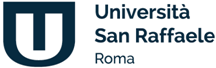 Corso di studioin Scienze dell’Amministrazione e dell’Organizzazione“Titolo”Relatore: Prof………………	              Candidato:                                                                                                          Nome e CognomeMatr. N. …………Anno Accademico 2021-2022